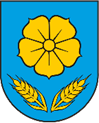 REPUBLIKA HRVATSKAOSJEČKO-BARANJSKA ŽUPANIJAOPĆINA VLADISLAVCIOPĆINSKO VIJEĆE Na temelju članka 30. Statuta Općine Vladislavci („Službeni glasnik“ Općine Vladislavci br. 3/13, 3/17, 2/18, 4/20 i 5/20 – pročišćeni tekst), članka 2. stavka 2. Odluke o suglasnosti na provedbu ulaganja na području Općine Vladislavci u 2020. godini („Službeni glasnik“ Općine Vladislavci br. 5/20)  i članka 23. Pravilnika o provedbi postupaka jednostavne nabave („Službeni glasnik“ Općine Vladislavci br.3/18 i 10/18 ) u postupku nabave radova – rekonstrukcija krovišta zgrade javne namjene, procijenjene vrijednosti nabave u iznosu od 397.447,50 kn  bez PDV-a,  Općinsko vijeće Općine Vladislavci na svojoj 26. sjednici, održanoj dana 26.0 kolovoza  2020. godine,  donosiODLUKU O ODABIRUu postupku jednostavne nabave br. N-9/20Članak 1. Kao najpovoljnija ponuda u postupku nabave radova – rekonstrukcija krovišta zgrade javne namjene,   broj jednostavne nabave : N-9/20, odabrana je ponuda ponuditelja: Kat gradnja j.d.o.o. Vladislavci, Športska ulica 12,   sa cijenom ponude od 392.985,60  kuna (bez troškova PDV-a), odnosno ukupnom cijenom ponude od 491.232,00  kuna (sa troškovima PDV-a).Razlog odabira: najniža cijena. Broj zaprimljenih ponuda i nazivi ponuditelja:1. Štefiček grupa d.o.o. Jelisavac, I.B. Slovaka 5, 2. Kat gradnja j.d.o.o. Vladislavci, Športska 12, Vladislavci, 3. Štula d.o.o. Vladislavci, Športska 16b, Vladislavci, 4. Hebron d.o.o. Bilje, Šandora Petefija 73, Bilje, 5. Kubik d.o.o. Višnjevac, Lugarski put I 47, Višnjevac, 6. Bodat d.o.o. Vinkovci, K. Zvonimira 127, Vinkovci, 7. G.H. usluge građenja d.o.o. Josipovac, Osječka 173,  Josipovac, 8. Građevinarstvo Spajić, obrt, vl. Dejana Spajić, Osječka 23 a, Tenja.Članak 2.Ovlašćuje se  općinski načelnik  za sklapanje ugovora s odabranim ponuditeljem, za izvršenje  isplate sukladno potpisanom ugovoru o jednostavnoj nabavi kao i za poduzimanje  svih ostalih radnji vezano uz izvršenje ugovora. Članak 3.Odluka o odabiru zajedno s preslikom Zapisnika o otvaranju, pregledu i ocjeni ponuda dostavlja se bez odgode svim ponuditeljima na dokaziv načinČlanak 4.Ova Odluka stupa na snagu danom donošenja, i objavit će se u „Službenom glasniku Općine Vladislavci.KLASA: 406-01/20-05/09 UR.BROJ: 2158/07-02-20-13Vladislavci , 26. kolovoza  2020.                                                                                                                                                                                      PredsjednikOpćinskog vijećaKrunoslav MorovićREPUBLIKA HRVATSKATemeljem članka 48. Zakona o lokalnoj i područnoj (regionalnoj) samoupravi (Narodne novine broj: 33/01, 60/01, 129/05, 109/07, 125/08, 36/09, 150/11, 144/12, 19/13, 137/15, 123/17 i 98/19) i  članka  36. Statuta Općine Vladislavci („Službeni glasnik“ Općine Vladislavci br. 3/13, 3/17,  2/18, 4/20 i 5/20 – pročišćeni tekst)  Općinski načelnik Općine Vladislavci dana 24. kolovoza  2020. godine, donosiZAKLJUČAKI.Utvrđuje se prijedlog Odluke  o odabiru u postupku jednostavne nabave N-9/20.II.Prijedlog Odluke iz točke I. ovog Zaključka upućuje se Općinskom vijeću Općine Vladislavci na razmatranje i usvajanje. III.Predlažem Općinskom vijeću Općine Vladislavci usvajanje Odluke iz točke I. ovog Zaključka. IV.Ovaj Zaključak stupa na snagu danom donošenja. KLASA: 406-01/20-05/09UR.BROJ: 2158/07-02-20-12Vladislavci, 24. kolovoza  2020. Općinski načelnikMarjan TomasOSJEČKO BARANJSKA ŽUPANIJAOPĆINA VLADISLAVCIOPĆINSKI NAČELNIK